Coordenação de pesquisa – Edital 021/2017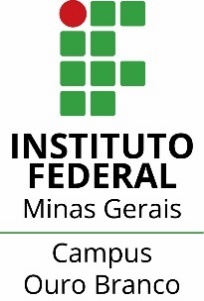 FORMULÁRIO DE FREQUÊNCIA DECLARAÇÃO DAS ATIVIDADES REALIZADAS e frequência NO MÊS.BOLSAS DE PESQUISA – PIBIC, PIBIC JR, PIBITINestes termos, firmamos a declaração das atividades realizadas e frequência no mês acima especificado.Ouro Branco, ____/____/2018Nome do aluno:Nome do aluno:Nome do aluno:Nome do aluno:Nome do aluno:Nome do aluno:Nome do aluno:Nome do aluno:Nome do aluno:Nome do aluno:Nome do aluno:Nome do aluno:Nome do aluno:CPF:CPF:CPF:CPF:CPF:Nome do Orientador:Nome do Orientador:Nome do Orientador:Nome do Orientador:Nome do Orientador:Nome do Orientador:Nome do Orientador:Nome do Orientador:Nome do Orientador:Nome do Orientador:Nome do Orientador:Nome do Orientador:Nome do Orientador:Nome do Orientador:Nome do Orientador:Nome do Orientador:Nome do Orientador:Nome do Orientador:Nome do CO-Orientador:Nome do CO-Orientador:Nome do CO-Orientador:Nome do CO-Orientador:Nome do CO-Orientador:Nome do CO-Orientador:Nome do CO-Orientador:Nome do CO-Orientador:Nome do CO-Orientador:Nome do CO-Orientador:Nome do CO-Orientador:Nome do CO-Orientador:Nome do CO-Orientador:Nome do CO-Orientador:Nome do CO-Orientador:Nome do CO-Orientador:Nome do CO-Orientador:Nome do CO-Orientador:mês da declaraçãomês da declaraçãomês da declaraçãomês da declaraçãomês da declaraçãomês da declaraçãomês da declaraçãomês da declaraçãomês da declaraçãomês da declaraçãomês da declaraçãomês da declaraçãomês da declaraçãomês da declaraçãomês da declaraçãomês da declaraçãomês da declaraçãomês da declaraçãofevfevMarabrabrmaiJUNJULJULAGOSETOUTOUTOUTNOVNOVDEZTipo de bolsaTipo de bolsaTipo de bolsaTipo de bolsaTipo de bolsaTipo de bolsaTipo de bolsaTipo de bolsaTipo de bolsaTipo de bolsaTipo de bolsaTipo de bolsaTipo de bolsaTipo de bolsaTipo de bolsaTipo de bolsaTipo de bolsaTipo de bolsaPIBICPIBICpiBIC JRpiBIC JRpiBIC JRPIBITIPIBITIPIBITIPIBITIvoluntáriovoluntáriovoluntárioTítulo do projeto:Título do projeto:Título do projeto:Título do projeto:Título do projeto:Título do projeto:Título do projeto:Título do projeto:Título do projeto:Título do projeto:Título do projeto:Título do projeto:Título do projeto:Título do projeto:Título do projeto:Título do projeto:Título do projeto:Título do projeto:aTIVIDADES REALIZADAS PELO BOLSISTA NO MÊS:aTIVIDADES REALIZADAS PELO BOLSISTA NO MÊS:aTIVIDADES REALIZADAS PELO BOLSISTA NO MÊS:aTIVIDADES REALIZADAS PELO BOLSISTA NO MÊS:aTIVIDADES REALIZADAS PELO BOLSISTA NO MÊS:aTIVIDADES REALIZADAS PELO BOLSISTA NO MÊS:aTIVIDADES REALIZADAS PELO BOLSISTA NO MÊS:aTIVIDADES REALIZADAS PELO BOLSISTA NO MÊS:aTIVIDADES REALIZADAS PELO BOLSISTA NO MÊS:aTIVIDADES REALIZADAS PELO BOLSISTA NO MÊS:aTIVIDADES REALIZADAS PELO BOLSISTA NO MÊS:aTIVIDADES REALIZADAS PELO BOLSISTA NO MÊS:aTIVIDADES REALIZADAS PELO BOLSISTA NO MÊS:aTIVIDADES REALIZADAS PELO BOLSISTA NO MÊS:aTIVIDADES REALIZADAS PELO BOLSISTA NO MÊS:aTIVIDADES REALIZADAS PELO BOLSISTA NO MÊS:aTIVIDADES REALIZADAS PELO BOLSISTA NO MÊS:aTIVIDADES REALIZADAS PELO BOLSISTA NO MÊS:DeclaraçãoDeclaraçãoDeclaraçãoDeclaraçãoDeclaraçãoDeclaraçãoDeclaraçãoDeclaraçãoDeclaraçãoDeclaraçãoDeclaraçãoDeclaraçãoDeclaraçãoDeclaraçãoDeclaraçãoDeclaraçãoDeclaraçãoDeclaraçãoDeclaro para fins de comprovação junto à Coordenação de Pesquisa que o(a) aluno(a) CUMPRIU (   ) / NÃO CUMPRIU (   ) com as obrigações no presente mês, previstas no programa PIBIC/PIBIC Jr/PIBITI a qual ele faz parte.Emito parecer que o bolsista FAZ JUZ (   ) / NÃO FAZ JUZ (   ) ao recebimento da bolsa deste mês.Declaro para fins de comprovação junto à Coordenação de Pesquisa que o(a) aluno(a) CUMPRIU (   ) / NÃO CUMPRIU (   ) com as obrigações no presente mês, previstas no programa PIBIC/PIBIC Jr/PIBITI a qual ele faz parte.Emito parecer que o bolsista FAZ JUZ (   ) / NÃO FAZ JUZ (   ) ao recebimento da bolsa deste mês.Declaro para fins de comprovação junto à Coordenação de Pesquisa que o(a) aluno(a) CUMPRIU (   ) / NÃO CUMPRIU (   ) com as obrigações no presente mês, previstas no programa PIBIC/PIBIC Jr/PIBITI a qual ele faz parte.Emito parecer que o bolsista FAZ JUZ (   ) / NÃO FAZ JUZ (   ) ao recebimento da bolsa deste mês.Declaro para fins de comprovação junto à Coordenação de Pesquisa que o(a) aluno(a) CUMPRIU (   ) / NÃO CUMPRIU (   ) com as obrigações no presente mês, previstas no programa PIBIC/PIBIC Jr/PIBITI a qual ele faz parte.Emito parecer que o bolsista FAZ JUZ (   ) / NÃO FAZ JUZ (   ) ao recebimento da bolsa deste mês.Declaro para fins de comprovação junto à Coordenação de Pesquisa que o(a) aluno(a) CUMPRIU (   ) / NÃO CUMPRIU (   ) com as obrigações no presente mês, previstas no programa PIBIC/PIBIC Jr/PIBITI a qual ele faz parte.Emito parecer que o bolsista FAZ JUZ (   ) / NÃO FAZ JUZ (   ) ao recebimento da bolsa deste mês.Declaro para fins de comprovação junto à Coordenação de Pesquisa que o(a) aluno(a) CUMPRIU (   ) / NÃO CUMPRIU (   ) com as obrigações no presente mês, previstas no programa PIBIC/PIBIC Jr/PIBITI a qual ele faz parte.Emito parecer que o bolsista FAZ JUZ (   ) / NÃO FAZ JUZ (   ) ao recebimento da bolsa deste mês.Declaro para fins de comprovação junto à Coordenação de Pesquisa que o(a) aluno(a) CUMPRIU (   ) / NÃO CUMPRIU (   ) com as obrigações no presente mês, previstas no programa PIBIC/PIBIC Jr/PIBITI a qual ele faz parte.Emito parecer que o bolsista FAZ JUZ (   ) / NÃO FAZ JUZ (   ) ao recebimento da bolsa deste mês.Declaro para fins de comprovação junto à Coordenação de Pesquisa que o(a) aluno(a) CUMPRIU (   ) / NÃO CUMPRIU (   ) com as obrigações no presente mês, previstas no programa PIBIC/PIBIC Jr/PIBITI a qual ele faz parte.Emito parecer que o bolsista FAZ JUZ (   ) / NÃO FAZ JUZ (   ) ao recebimento da bolsa deste mês.Declaro para fins de comprovação junto à Coordenação de Pesquisa que o(a) aluno(a) CUMPRIU (   ) / NÃO CUMPRIU (   ) com as obrigações no presente mês, previstas no programa PIBIC/PIBIC Jr/PIBITI a qual ele faz parte.Emito parecer que o bolsista FAZ JUZ (   ) / NÃO FAZ JUZ (   ) ao recebimento da bolsa deste mês.Declaro para fins de comprovação junto à Coordenação de Pesquisa que o(a) aluno(a) CUMPRIU (   ) / NÃO CUMPRIU (   ) com as obrigações no presente mês, previstas no programa PIBIC/PIBIC Jr/PIBITI a qual ele faz parte.Emito parecer que o bolsista FAZ JUZ (   ) / NÃO FAZ JUZ (   ) ao recebimento da bolsa deste mês.Declaro para fins de comprovação junto à Coordenação de Pesquisa que o(a) aluno(a) CUMPRIU (   ) / NÃO CUMPRIU (   ) com as obrigações no presente mês, previstas no programa PIBIC/PIBIC Jr/PIBITI a qual ele faz parte.Emito parecer que o bolsista FAZ JUZ (   ) / NÃO FAZ JUZ (   ) ao recebimento da bolsa deste mês.Declaro para fins de comprovação junto à Coordenação de Pesquisa que o(a) aluno(a) CUMPRIU (   ) / NÃO CUMPRIU (   ) com as obrigações no presente mês, previstas no programa PIBIC/PIBIC Jr/PIBITI a qual ele faz parte.Emito parecer que o bolsista FAZ JUZ (   ) / NÃO FAZ JUZ (   ) ao recebimento da bolsa deste mês.Declaro para fins de comprovação junto à Coordenação de Pesquisa que o(a) aluno(a) CUMPRIU (   ) / NÃO CUMPRIU (   ) com as obrigações no presente mês, previstas no programa PIBIC/PIBIC Jr/PIBITI a qual ele faz parte.Emito parecer que o bolsista FAZ JUZ (   ) / NÃO FAZ JUZ (   ) ao recebimento da bolsa deste mês.Declaro para fins de comprovação junto à Coordenação de Pesquisa que o(a) aluno(a) CUMPRIU (   ) / NÃO CUMPRIU (   ) com as obrigações no presente mês, previstas no programa PIBIC/PIBIC Jr/PIBITI a qual ele faz parte.Emito parecer que o bolsista FAZ JUZ (   ) / NÃO FAZ JUZ (   ) ao recebimento da bolsa deste mês.Declaro para fins de comprovação junto à Coordenação de Pesquisa que o(a) aluno(a) CUMPRIU (   ) / NÃO CUMPRIU (   ) com as obrigações no presente mês, previstas no programa PIBIC/PIBIC Jr/PIBITI a qual ele faz parte.Emito parecer que o bolsista FAZ JUZ (   ) / NÃO FAZ JUZ (   ) ao recebimento da bolsa deste mês.Declaro para fins de comprovação junto à Coordenação de Pesquisa que o(a) aluno(a) CUMPRIU (   ) / NÃO CUMPRIU (   ) com as obrigações no presente mês, previstas no programa PIBIC/PIBIC Jr/PIBITI a qual ele faz parte.Emito parecer que o bolsista FAZ JUZ (   ) / NÃO FAZ JUZ (   ) ao recebimento da bolsa deste mês.Declaro para fins de comprovação junto à Coordenação de Pesquisa que o(a) aluno(a) CUMPRIU (   ) / NÃO CUMPRIU (   ) com as obrigações no presente mês, previstas no programa PIBIC/PIBIC Jr/PIBITI a qual ele faz parte.Emito parecer que o bolsista FAZ JUZ (   ) / NÃO FAZ JUZ (   ) ao recebimento da bolsa deste mês.Declaro para fins de comprovação junto à Coordenação de Pesquisa que o(a) aluno(a) CUMPRIU (   ) / NÃO CUMPRIU (   ) com as obrigações no presente mês, previstas no programa PIBIC/PIBIC Jr/PIBITI a qual ele faz parte.Emito parecer que o bolsista FAZ JUZ (   ) / NÃO FAZ JUZ (   ) ao recebimento da bolsa deste mês.Assinatura do AlunoAssinatura do Coordenador/Orientador